- projekt-UCHWAŁA  Nr ...........................Rady Miejskiej w Ogrodzieńcuz dnia  ………….  2019 r.w sprawie: wyrażenia zgody na odpłatne nabycie (umowa sprzedaży) od Gminnej Spółdzielni „Samopomoc Chłopska” w Ogrodzieńcu na rzecz Gminy Ogrodzieniec nieruchomości położonej w Ogrodzieńcu przy ul. Narutowicza. Na podstawie: art. 18 ust. 2 pkt 9 lit. a, art. 44 pkt 5 ustawy z dnia 8 marca 1990 r. o samorządzie gminnym (t.j. Dz. U. z 2019 r. poz. 506), art. 13 ust. 1 ustawy z dnia 21 sierpnia 1997 r. o gospodarce nieruchomościami (t.j. Dz. U. z 2018 r. poz. 2204 z późn. zm.). Rada Miejska w Ogrodzieńcuuchwala co następuje:§ 1Wyrazić zgodę na odpłatne nabycie (w ramach umowy sprzedaży) od Gminnej Spółdzielni „Samopomoc Chłopska” w Ogrodzieńcu na rzecz Gminy Ogrodzieniec nieruchomości położonej w Ogrodzieńcu przy ul. Narutowicza.Przedmiotem nabycia jest prawo własności nieruchomości oznaczonej w ewidencji gruntów jako działka nr 1395/2 k.m. 6 obręb Ogrodzieniec o powierzchni 0,0166 ha zabudowanej budynkiem handlowo-usługowym. 						  § 2Upoważnić Burmistrza Miasta i Gminy Ogrodzieniec do nabycia nieruchomości wskazanej                    w § 1.						  § 3Wykonanie uchwały powierza się Burmistrzowi Miasta i Gminy Ogrodzieniec.§ 4Uchwała wchodzi w życie wraz z dniem podjęcia.Karta uzgodnień do projektu uchwały w sprawie: wyrażenia zgody na odpłatne nabycie (umowa sprzedaży) od Gminnej Spółdzielni „Samopomoc Chłopska” w Ogrodzieńcu na rzecz Gminy Ogrodzieniec nieruchomości położonej w Ogrodzieńcu przy ul. Narutowicza.Uzasadnienie merytoryczne: W wyniku realizacji uchwały Gmina Ogrodzieniec otrzyma teren bezpośrednio graniczący ze skwerem, na którym znajduje się figura Św. Jana. Pozyskanie terenu przyczyni się do poprawy możliwości zagospodarowania całego skweru.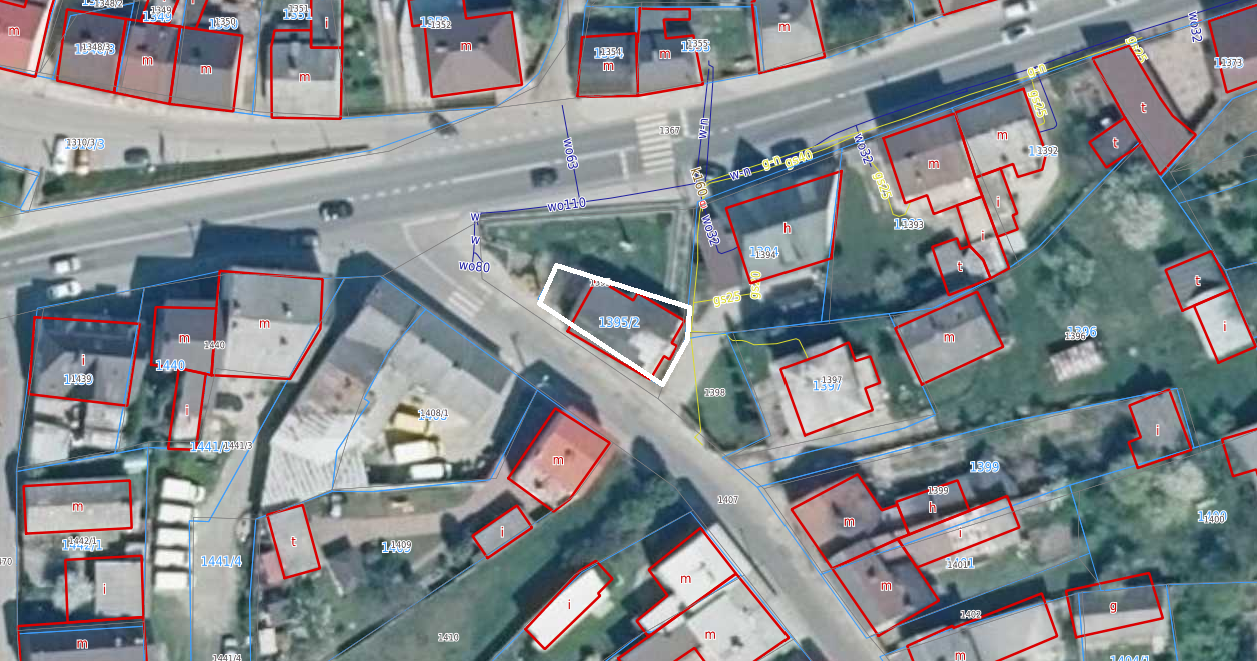 FunkcjaPodpisBurmistrz Skarbnik Sekretarz Radca PrawnyKierownik komórki merytorycznejPracownik merytoryczny